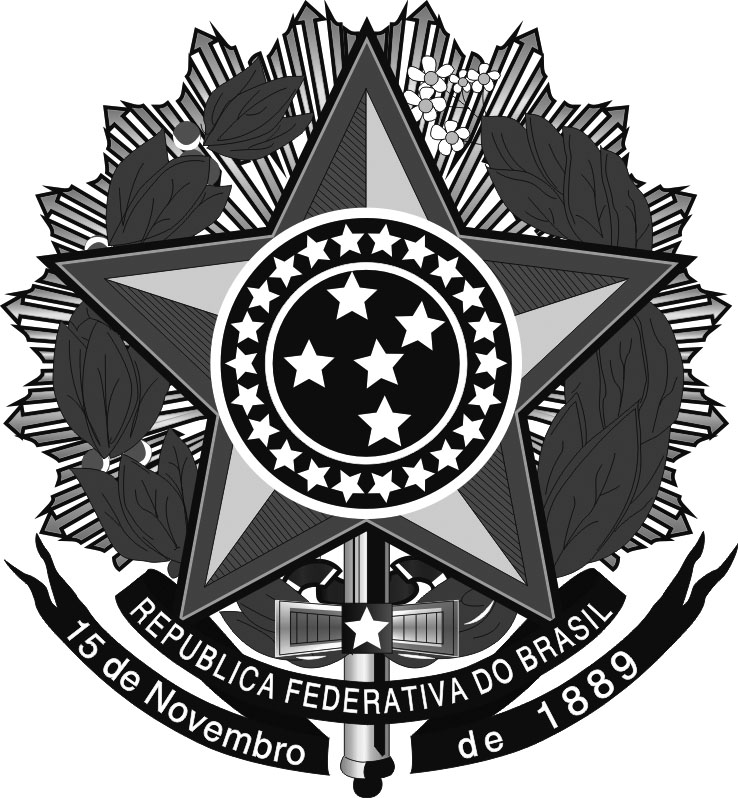 Ministério da EducaçãoSecretaria de Educação Profissional e TecnológicaInstituto Federal de Educação, Ciência e Tecnologia do Rio Grande do SulCâmpus Porto AlegreANEXO I–Edital -72/2015RELAÇÃO DE DOCUMENTOS PARA ESTUDANTES INGRESSANTES POR ACESSO UNIVERSAL E DEMAIS FORMAS DE INGRESSOA documentação deverá ser entregue na Rua Coronel Vicente, 281,  salas 919 9º andar  Centro Histórico – Porto Alegre – RS, de segunda a sexta-feira, das 11h00min às 18h 00min, no ato da inscrição na seleção para os benefícios 2015/2. Não serão aceitas inscrições caso toda a documentação solicitada não seja apresentada e também não serão aceitas entregas posteriores de documentação complementar.Poderão  ser  solicitadas  novas  documentações  comprobatórias,  caso  a equipe do Núcleo de Acompanhamento Acadêmico avalie ser necessário.A documentação será dividida em dois blocos:1 Documentação Básica: deve ser entregue por todos os solicitantes, independentementedos benefícios solicitados; e2  Documentação  Complementar:  deve  ser  entregue  conforme  o  benefício  solicitado(haverá diferentes documentos conforme o benefício solicitado).1 DOCUMENTAÇÃO BÁSICAa) Ficha de Inscrição (Anexo III desse edital);b) Formulário Sociodemográfico (Anexo IV desse edital);c) Carta de Apresentação, que poderá ser de próprio punho, com relato sobre a históriade vida e situação familiar;d) 01 (uma) Foto 3X4;e) Cópia simples (não precisa ser autenticada em cartório) da Carteira de Identidade (frente e verso) do estudante e dos demais membros da família ou outro documento que possua o efeito de identidade, como: documentos expedidos pelos órgãos das Secretarias de Segurança, Forças Armadas, Polícia Militar, Ministério do Trabalho, Ordens ou Conselhos  de  Classe  legalmente  reconhecidos,  ou  Conselho  Nacional  de  Trânsito (Carteira Nacional de Habilitação expedida na forma da Lei 9.503/97, com fotografia);f) Cópia simples (não precisa ser autenticada em cartório) do Cadastro de Pessoa Física- CPF de todos os membros que possuem renda na família;g)  Cópia  simples  (não  precisa  ser  autenticada  em cartório)  Carteira  de Trabalho  e Previdência Social – CTPS do estudante e de todos os membros da família, contendo a folha de identificação (frente e verso) e o último contrato de trabalho mais a folha seguinte em branco;h) Se estagiário ou bolsista: apresentar termo de compromisso e recibo mensal do pagamento.i) Cópia completa da Declaração de Imposto de Renda do grupo familiar no último exercício       (incluindo       o       recibo       de       entrega       na       Receita       Federal).j) Cópia do Cartão Bancário com o nº de Conta Corrente individual no nome do aluno(não serão aceitas contas poupança ou salário);k) Comprovante de rendimentos dos membros da família, conforme adequação nascondições abaixo:- Para trabalhadores assalariados: comprovantes de rendimentos relativos aosúltimos três (3) meses (contracheque, recibo ou similar);- Para trabalhadores autônomos:  se autônomo com contribuição ao INSS:registro de autônomo do INSS (cópia do cartão de identificação e do último recolhimento de  contribuição)  e  declaração  de  próprio punho  de  Atividades,  Bens  e  Rendimentos mensais médios, conforme formulário padrão;  se autônomo e de atividades informais sem contribuição  ao  INSS:  declaração  (conforme  Anexo  V),  de  Atividades,  Bens  e Rendimentos mensais médios e possíveis comprovantes de recebimento de valores pelos serviços prestados;- Para aposentados ou pensionistas: comprovante de proventos da PrevidênciaSocial;- Para desempregados: Comprovante ou declaração de desemprego (conforme Anexo VI) e fotocópia da carteira de trabalho onde consta: a identificação do trabalhador e a rescisão do último contrato de trabalho com a página seguinte em branco. Para os casosde recebimento de Seguro Desemprego, apresentar também, documento referente àsrespectivas parcelas; e-  Pessoa  Jurídica  (empresários,  microempresários,  sócios,  cooperados):Cópia da última Declaração de imposto de Renda da Pessoa Jurídica Devida completa com recibo de entrega e pró-labore; cópia da última Declaração de impostos retidos na fonte devida – DIRF; contas de água, luz, telefone referente à empresa/comércio; se imóvel próprio: IPTU 2014 do imóvel da empresa/comércio e condomínio (se houver); se imóvel alugado: IPTU 2014 do imóvel, contrato de aluguel e/ou recibo de pagamento, inclusive do condomínio (se houver);-  Agricultor:  declaração  emitida  pelo  sindicato  rural  ou  declaração  de  próprio punho informando a atividade que realiza e a renda anual ou a renda média mensal dos últimos três (3) meses. No caso de proprietário rural ou sitiante, incluir documentaçãofornecida pelo INCRA (Declaração de Propriedade ou Declaração Anual de RendimentosAgrícolas); ou-  Outros  rendimentos:  aluguel,  pensão  alimentícia,  rendimentos  bancários  ousimilares,   Benefício   de   Prestação   Continuada   (BPC),   Bolsa   Família,   apresentar documento correspondente.l) Nos casos de pais e/ou cônjuges falecidos, apresentar certidão de óbito;m) No caso de separação ou divórcio de pais e/ou cônjuges, apresentar Certidão de Casamento com averbação e declaração de recebimento ou negativa de pensão alimentícia;n) Comprovante de despesa com saúde (atestados e/ou cópia de receitas) em caso de pessoas em tratamento de saúde na família;o) Comprovantes de despesas fixas (água, luz, telefone fixo e móvel, educação, planode saúde);p) Comprovantes de residência da família e do estudante. Caso o comprovante de residência do candidato esteja em nome de outra pessoa, que não sejam os pais, apresentar além do documento acima descrito, declaração de que o candidato reside noendereço e cópia do documento de identidade do declarante; eq) Comprovantes de pagamento de aluguel ou financiamento da casa própria do aluno e da família.2 DOCUMENTAÇÃO COMPLEMENTAR2.1 PARA AUXÍLIO AOS ESTUDANTES PAISa) Certidão(ões) de nascimento do(s) filho(s) menores de 6 (seis) anos e/ou Laudo Médico que comprove deficiência para maiores de 6 (seis) anos;b)  Termo  de  Responsabilidade  de  Guarda  ou  tutela  da(s)  criança(s)  em  caso  de separação e/ou adoção.2.2 PARA AUXÍLIO MORADIAa) Cópia do Contrato de Locação; oub) Declaração de condições de moradia (conforme Anexo VII).c) Comprovante de residência da família no interior ou outro estado.ATENÇÃOTodos os documentos deverão ser apresentados na versão original e fotocópia para conferência no momento da entrega. As fotocópias não serão devolvidas aos candidatos.Maiores informações podem ser obtidas no pelo telefone (51)3930-6013 ou pessoalmente na Rua Coronel Vicente, 281,  salas 919 9º andar  Centro Histórico – Porto Alegre – RS, de segunda a sexta-feira, das 11h00min às 18h 00min.